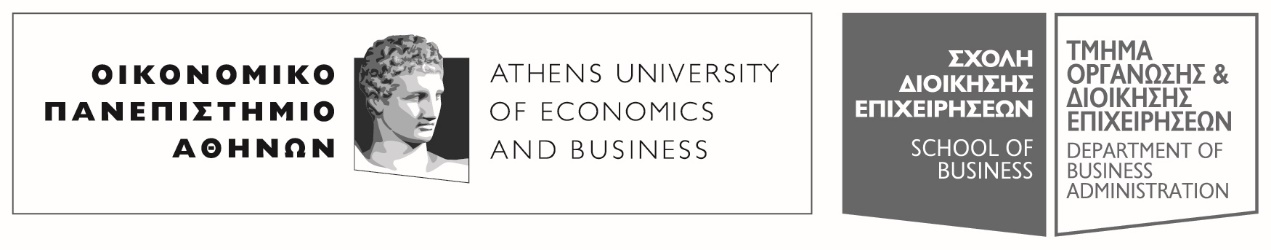 Πατησίων 76, 104 34 Αθήνα. Tηλ.: 210 8203308-311, 210 8203375 / Fax: 210 823096676,  104 34 . Tel.: (+30) 210 8203308-311, 210 8203375 / Fax: (+30) 210 8230966E-mail: ode@aueb.gr / www.aueb.grΑΝΑΚΟΙΝΩΣΗ ΑΝΑΒΟΛΗΣ ΔΙΑΛΕΞΕΩΝ ΜΑΘΗΜΑΤΩΝ Οι διαλέξεις του μαθήματος Δημόσιες Σχέσεις και Επιχειρησιακή Ηθική θα ξεκινήσουν από τη Δευτέρα 24/2/2020  λόγω ασθένειας της διδάσκουσας. Το ίδιο ισχύει και για τις ώρες γραφείου της διδάσκουσας. Τα μαθήματα θα αναπληρωθούν το συντομότερο δυνατόν. Η ΔιδάσκουσαΆννα Ζαρκάδα